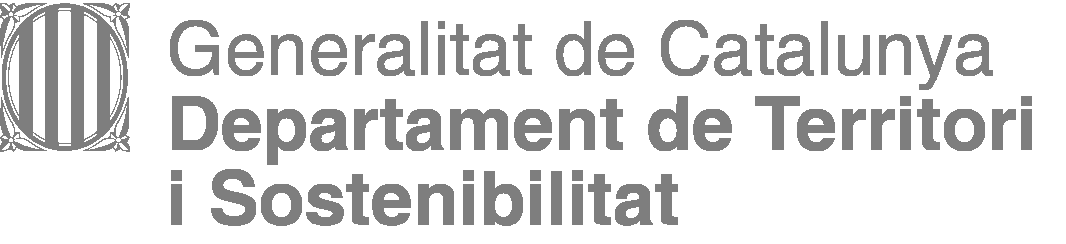 Model de sol·licitud de pròrroga per ajuts de l'ARC				1. Expedient 2. Dades del beneficiari 3. Sol·licitud de pròrrogaMotiu/s pel qual es sol·licita la pròrroga4. Documentació addicional justificativa que s'adjuntaMarcar amb una creu els documents que s’adjuntenNOTA: Els documents complementaris cal adjuntar-los al formulari genèric d’Aportació, juntament amb aquest formulari específic de modificació (o annexar-los en la Finestra de Registre).5. Declaració a complimentar i signar pel representant de l'ens sol·licitantNom i cognoms del/de la declarant que sota signa             En qualitat de de de l'ens localSignatura11 IMPORTANT: un cop complimentat el document en format Word, cal convertir-lo a PDF per a signar-lo digitalment i adjuntar-lo signat al formulari genèric d’AportacióData de la resolució d'atorgament de la subvenció   Termini d'execució de les actuacions subvencionades Termini per a la justificació de la subvenció Es sol·licita:Execució: Nou termini sol·licitat d’execució de les actuacionsJustificació: Nou termini sol·licitat de justificació de la subvencióMemòria justificativa de la sol·licitud de pròrrogaOpcionalDECRET sol·licitud pròrrogaOpcionalAltres. Indicar descripcióOpcional